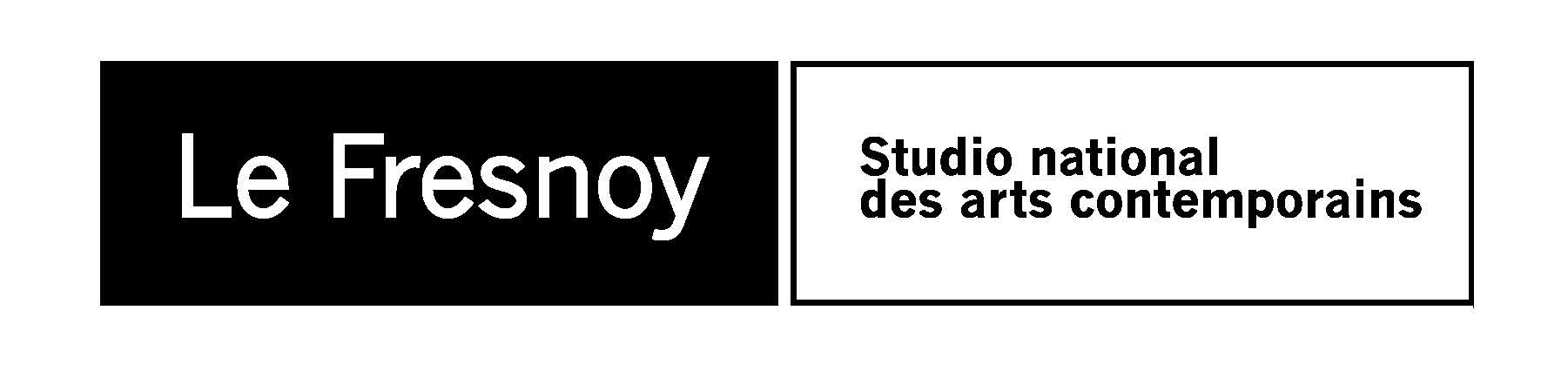 COMMUNIQUE DE PRESSEProgramme cinéma du 24 au 30 octobre 2012VOUS N’AVEZ ENCORE RIEN VUDe Alain Resnais2012 / France / 1h55 / 35mmAvec : Mathieu Amalric, Pierre Arditi, Sabine AzémaAntoine d’Anthac, célèbre auteur dramatique, convoque par-delà sa mort, tous les amis qui ont interprété sa pièce “Eurydice”. Ces comédiens ont pour mission de visionner une captation de cette oeuvre par une jeune troupe, la compagnie de la Colombe. L’amour, la vie, la mort, l’amour après la mort ont-ils encore leur place sur une scène de théâtre ? C’est à eux d’en décider. Ils ne sont pas au bout de leurs surprises…Ven. 26 oct. 20:30Sam. 27 oct. 15:00 / 17:15 / 19:15 / 21:30Dim. 28 oct. 15:15 / 17:15 / 19:15LA VIERGE, LES COPTES ET MOIDe Namir Abdel Messeeh2012 / France, Egypte / 1h31 / documentaire / numériqueAvec : Siham Abdel Messeeh, Namir Abdel MesseehNamir part en Égypte, son pays d’origine, faire un film sur les apparitions miraculeuses de la Vierge au sein de la communauté copte chrétienne. Comme dit sa mère “Il y a des gens qui la voient, il y a des gens qui ne la voient pas. Il y a peut-être un message dans tout ça.”Très vite l’enquête lui sert de prétexte pour revoir sa famille, et pour impliquer tout le village dans une rocambolesque mise en scène…Ven. 26 oct. 20:45Sam. 27 oct. 15:15 / 19:00 / 21:00Dim. 28 oct. 17:00 / 19:0010, 11, 12 POUGNE LE HERISSONUn programme parrainé par Yannick Jaulin2012 / France / 0h48 / numérique / à partir de 4 ansProgramme de 3 films :Nikita le tanneur de Iouri TcherenkovTout conte fait de Sandy Bienvenut, Alexandra Condoure, Vincent Dromart, Nicolas Quinssac,Mathieu RingotL’automne de Pougne de Pierre-Luc Granjon et Antoine LanciauxSam. 27 oct. 17:00Dim. 28 oct. 15:00 cinéfamille*www.lefresnoy.net/cinefamille *La Cinémathèque française au Fresnoy présente Claude LelouchEn partenariat avec la Cinémathèque française et en écho à la rétrospective consacrée à Jean-Louis Trintignant. Ce film sera présenté par Bernard Payen, programmateur à la Cinémathèque française.UN HOMME ET UNE FEMMEDe Claude Lelouch1966 / France / 1h42Avec : Jean-Louis Trintignant, Anouk Aimée, Pierre BarouhAnne Gauthier et Jean-Louis Duroc, trente ans tous les deux, se rencontrent par hasard à Deauville, où ils viennent rendre visite à leurs enfants respectifs, en pension dans un home. Poussés l’un vers l’autre, amenés à mieux se connaître, les deux jeunes gens voient grandir entre eux une tendre amitié. Mais Anne parle sans cesse de son mari, avec passion. En réalité, celui-ci, cascadeur, s’est tué deux ans plus tôt et son souvenir ne cesse de l’obséder. Elle le dit à Jean-Louis. Au cours d’un prochain week-end, c’est au tour de Jean-Louis d’avouer à Anne son propre passé. Lui-même, coureur automobile, a eu un très grave accident ; sa femme, qui le crût perdu, s’est tuée par désespoir. Ainsi ces deux êtres, veufs, seuls, à l’âge des premiers bilans, des doutes et de l’espoir, se croisent.Lundi 29 octobre à 19:00Le Fresnoy – Studio national des arts contemporains22 rue du Fresnoy - 59200 Tourcoingwww.lefresnoy.net / 03 20 28 38 00